Pracovní list – ovocné pálenkyJaké tři druhy ovocných destilátů rozlišujeme při výrobě?…………………………………………………………………………………………………………………………………………………………………………………………………………………………………………………………………………………… Co obsahuje úkap a dokap?……………………………………………………………………………………………………………………………………………………………………………………………………………………………………………………………………………………………………………………………………Napište, jaké druhy ovocných pálenek znáte?…………………………………………………………………………………………………………………………………………………………………………………………………………………………………………………………………………..………………………………………………………Jaký je nejznámější ovocný destilát vyráběný na Moravě?……………………………………………………………………………………………………………………………………………………………………………………………………………………………………………………………………………………………………………………………………Pracovní list – ovocné pálenky Vyberte sklenici na podávání ovocných pálenek:A)	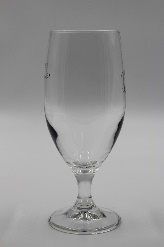 B) 	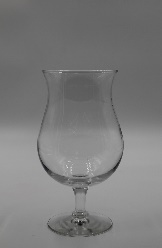 C)						Správná odpověď:……………….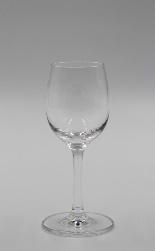 